           ҠАРАР                             №06	           Постановление            10 январь 2017 й.                                                        10 января 2017г.             Атинг1н ауылы                                                                    село АнтинганОб отмене постановления   сельского поселения Антинганский сельсовет  муниципального района Хайбуллинский район Республики Башкортостан от 24 августа 2015 года №28 «Об утверждении Правил присвоения, изменения и аннулирования адресов на территории сельского поселения Антинганский  сельсовет муниципального района Хайбуллинский район Республики Башкортостан»В соответствии с пунктом 3 статьи 5 Федерального закона "О федеральной информационной адресной системе», пунктом 1 статьи 48 Федерального закона "Об общих принципах организации местного самоуправления в Российской Федерации" Совет сельского поселения Антинганский  сельсовет муниципального района Хайбуллинский район Республики Башкортостан постановляет:1. Отменить постановление сельского поселения Антинганский сельсовет муниципального района Хайбуллинский район Республики Башкортостан от 24 августа  2015 года № 28 «Об утверждении Правил присвоения, изменения и аннулирования адресов на территории сельского поселения Антинганский сельсовет муниципального района Хайбуллинский район Республики Башкортостан».2. Обнародовать  настоящее  постановление  на информационном стенде Администрации  сельского поселения  Антинганский сельсовет  и разместить на официальном сайте сельского поселения Антинганский сельсовет  муниципального района Хайбуллинский район Республики Башкортостан в сети Интернет.Глава сельского поселенияАнтинганский сельсовет                                                     М.Ф.СуринБАШКОРТОСТАН РЕСПУБЛИКАҺЫХӘЙБУЛЛА РАЙОНЫМУНИЦИПАЛЬ РАЙОНЫНЫҢАНТИНГӘН АУЫЛ СОВЕТЫ АУЫЛ БИЛӘМӘҺЕ ХАКИМИӘТЕ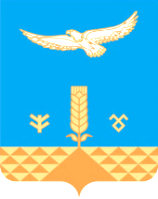 АДМИНИСТРАЦИЯ СЕЛЬСКОГО ПОСЕЛЕНИЯ АНТИНГАНСКИЙ СЕЛЬСОВЕТ МУНИЦИПАЛЬНОГО РАЙОНА ХАЙБУЛЛИНСКИЙ РАЙОН РЕСПУБЛИКИ БАШКОРТОСТАН